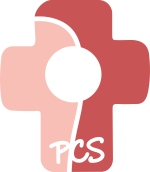 28. neděle v mezidobí17. října 2021Neděle      17. 10. 27. neděle v mezidobí mše sv. 9.30 není, protože se 		zúčastníme mše sv. v 10.00 v katedrále s otcem biskupem při 		zahájení diecézní synodální cestyPondělí 	18. 10. Svátek sv. Lukáše, evangelistyČtvrtek	21. 10. Památka bl. Karla Rakouského18.00 příležitost ke svátosti smíření pro děti, mše sv. v 18.30Pátek	22. 10. Památka sv. Jana Pavla II., papeže	Neděle 	24. 10. 29. neděle v mezidobí, „Misijní neděle“ mše sv. 9.30 - sbírka na misie, misijní jarmark, setkání se sestrami Jayou a Gizelou - nedělní káva	Za živé a + misionářky a misionáře                                         ..........................................